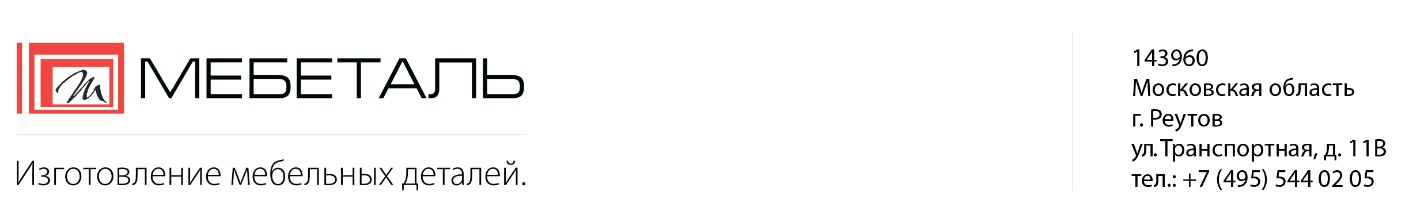 Если вы впервые оформляете заказ в нашей системе на сайте, необходимо пройти предварительную регистрацию на нашем сайте. В дальнейшем Вы сможете использовать созданный логин и пароль постоянно, для входа в журнал заказов, оформленных ранее, и создания новых. Регистрация / вход в личный кабинет для оформления бланка заказа на распилДля регистрации и входа в систему перейдите по адресу:  http://mebetal.ru/blank/Для зарегистрированных пользователей, после перехода по адресу, достаточно нажать на кнопку «Войти».На открывшейся странице нажмите на ссылку «Зарегистрироваться» - после чего вы попадаете на страницу регистрации.Далее на странице регистрации заполняем Логин, пароль, e-mail, номер телефона, Имя и Фамилию. Логин и пароль сохраните или запомните – в дальнейшем именно они будут использоваться для входа в систему.Внимание! Если вы уже являетесь клиентами нашей компании, тогда при регистрации необходимо указывать e-mail, который предоставляли нам ранее, при занесении вас в нашу базу.  Это необходимо для того, чтобы вам присвоилась скидка оптового клиента на распил, если она у вас имеется.После заполнения этих полей и нажатия на кнопку «Регистрация» Вы будете переадресованы на страницу оформления заказов под Вашим логином, где можно будет заполнять данные по заказу.В нашей компании, при заполнении бланка, Вы оформляете заказ на распил плитного материала без выкупа листа:Оформление заказа без выкупа листа (материалы, которые пилятся м2, без остатков). Для выбора декора доступного без выкупа листа, можно воспользоваться прайсами складской программы, где указана базовая стоимость за м2 распила, где в стоимость входит и работа, и материал.Оформление заказа мебельные деталиВ поле «Производитель» выбираете производителя плиты, который необходим Вам для расчета. В поле «Толщина» выбираете толщину материала. В поле «Материал» выбираете необходимый для вашего заказа декор ЛДСП или ЛМДФ. Для вашего удобства декор кромочного материала заполняется автоматически в полях «Кромка 1» и «Кромка 2», в цвет выбранного ранее плитного материала.  При выборе ЛДСП Kronospan Белый Фасадный Гладкий «Кромка 1» может быть толщиной 0,4 или 0,8 мм» и «Кромка 2 - толщиной 2 мм». При выборе остальных декоров Kronospan используется одна унифицированная кромка «Кромка 1» толщиной 0,8 мм».В случае если вам необходим иной цвет кромочного материала, имеется возможность выбрать декор вручную. Для этого необходимо поставить галочку в поле «Вся», справа от поля кромки, которую необходимо заменить, и выбрать кромочный материал, из выпадающего списка.Если в заказе на деталях имеется обработка в виде стандартного паза, скоса, а также выкупной материал, или хотите, чтобы в каждой строке с размерами детали отображалась номенклатура, необходимо поставить галочку в поле возле необходимой позиции. Сами позиции находятся справа от выбора материала и кромки.Например, если в заказе есть паз, то при клике галочки на данную позицию Вам необходимо будет выбрать из перечня расстояние отступа от края детали, и в таблице, где заполняются размеры, появится дополнительная колонка. Тоже самое и со скосами.Переходим к заполнению параметров необходимых деталей.ВАЖНО:Во всех колонках, кроме первой, вносятся только цифровые значения;Все размеры мебельных деталей необходимо указывать без учета кромочного материала (т.е. пильный размер)В случае необходимости выполнить присадку на деталях, одинаковых по размерам, но имеющие разные параметры по присадке, детали заполняются в отдельные строки, в том числе левые и правые детали (зеркальная присадка). Чертежи на присадку подаются в соответствии с порядковой нумерацией деталей требующих обработку. Нажимаем кнопку «добавить» - после чего появится строка для заполнения параметров первой детали.В первой колонке обозначается обработка детали, если она необходима, и на которую нужны будут чертежи дополнительно. Необходимо выбрать из перечня «П» или «ФП», если дополнительной обработке нет – поле оставляете пустым.«П» - присадка (без фрезеровки). Присаживаются отверстия диаметром 5, 8, 10, 15, 20, 35мм;«ФП» - фрезеровка-присадка (вырез, выпил, радиусы, сложные скосы, не стандартные пазы). Фрезеруются отверстия диаметром более 35мм. В колонках «Длина» и «Ширина» необходимо указать размеры детали в мм, где длина – вдоль текстуры, ширина – поперек текстуры.В колонке «Количество» необходимо указать количество деталей в штуках.В колонке «Скос» указывается количество скосов, которые необходимо выполнить на каждой из деталей, указанных в данной позиции. Чертеж с размерами скоса обязательно необходимо приложить к письму с номером заполненного бланка. Кромление деталей.В колонках «Кромление Д» и «Кромление Ш» выбираете количество сторон, которые необходимо закромить кромкой.Например, если по двум длинам, Вам необходимо закромить, кромкой 0,8 мм, то выбираете – 2К1 (где первая цифра «2» обозначает количество сторон, а «К1» - используемую кромку, которую Вы выбрали к декору).В случае, если кромить не нужно, указывать ничего не надо.Если деталь имеет сложный радиальный контур, или скос, требующие кромления, необходимо указать цифру 1 или 2, в колонках «Крив Д»/ «Крив Ш», в зависимости от количества сторон подлежащих кромлению по длине и ширине.Колонки «Пазы Д»/«Пазы Ш».Существует 2 типовых (стандартных) паза, от начала до конца детали шириной 4мм, глубиной 8мм:- 12мм от края детали, включая кромочный материал;- 16мм от края детали, включая кромочный материал.Такие пазы необходимо отмечать цифрами 1,2,3,4…  по количеству пазов в соответствующей колонке, по той стороне, где паз проходит.Если паз не попадает под параметры типового (стандартного), то в первой колонке, из перечня необходимо выбрать «ФП» для соответствующие порядкового номера детали, и приложить к письму с номером бланка заказа, эскиз на данную позицию.После того, как все детали заполнены необходимо нажать кнопку «Сохранить» (справа вверху), и данный заказ будет занесен в Ваш журнал заказов, где Вы в любое время можете посмотреть заказы, оформленные ранее, и отредактировать их.Если заказ составлен корректно и его необходимо отправить на обработку менеджеру – нажмите кнопку «Отправить».Номер отправленного заказа и эскизы на присадку/фрезеровку (если они имеются) отправляете на электронную почту компании info@mebetal.ru или менеджеру ведущему Ваши заказы.ВАЖНО:После отправки заказа менеджеру, внесение изменений в заказ будет невозможным.Загрузка из ЕXCELСуществует альтернативный способ заполнения деталей в бланке.Если распил деталей был изначально оформлен в программе EXCEL, Вы можете загрузить размеры, количество и кромление (если кромка оформлена, как у нас: К1, 2К2 и т.д.) автоматически, чтобы не перебивать их вручную.Если кромка указана в EXCEL в другом формате, тогда необходимо будет ее проставить вручную, и не выделять данные столбцы для выгрузки.Выбираете Производителя, Толщину, материал и кромку, как при ручном заполнении, и справа нажимаете на кнопку «ЗАГРУЗКА ИЗ EXCEL».Проставляете кромку если это необходимо.Для дальнейшего заполнения, см. пункты с 5 по 15.